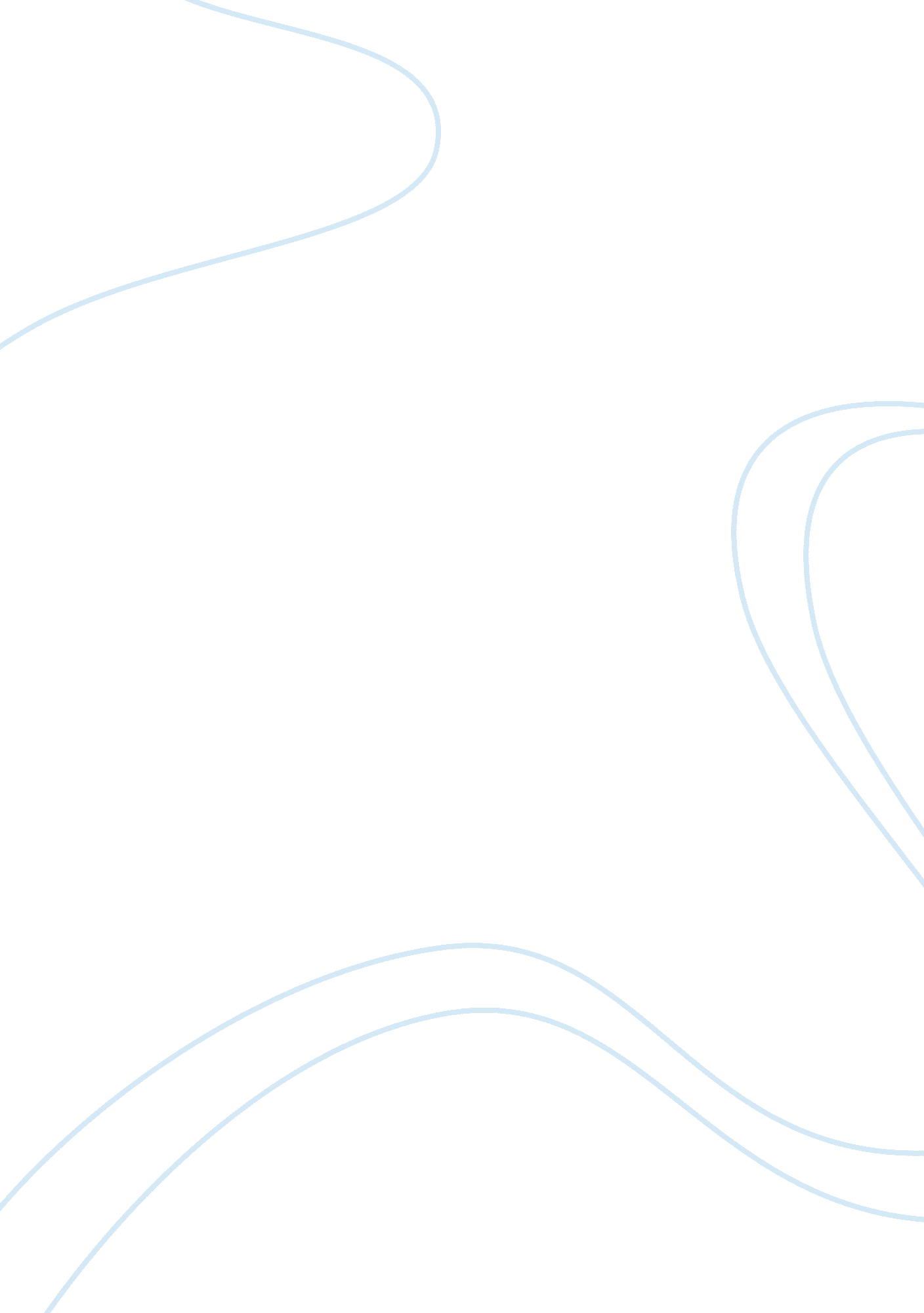 Drainage systems and pipesEnvironment, Water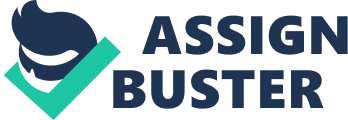 We have specialized form of expertise with enhance form of dealing. We improvise the work which give our clients the best they want. We have best quality of drain pipe lining in whole UK. Technology have gone vast approximately in every area. 20 century was an era of inventions. But using simple drain pipe line is as common as it was in 20 century. It is used most commonly world wide. Drainage was always an stubborn challenge for the drainage speccilaists. Drainage design and piping Change of style piping and its design for casual use make it better for water storage. In the 19 century the use of water was at peak rate of 3. 8 gallon per year. But reduced to high range of volume of 1. 8 gallon. Now after the use of new design pipe lining and infrastructure it is reduced to the extent of 1. 3 percent. That is not the best but a good improvement score. Working on their deep root structure with the surface water intends it to make the water to flow with less power. It mostly depends upon the designing structure and piping material used. Design matters a lot. There are several types of pipes used in common drain pipe lining. History of drainage History of drainage is long back ago about 4000 years. Civilizations like Mahenjo daro and Harrapa in Pakistan have drainage system for water movement. The Indus valley civilization have advance rank of drainage depending upon their structure and idea at that time. Pipes like small tubes of bricks were made along side houses which contains water waste inside deep surface container. Iron pipe lining Copper pipe lining PVC pipe lining Iron pipe lining. One of the most commonly used pipe line in whole UK. For their hard structure they are mostly liked by the drain expertise due to their strong consuming body and flow of water. Despite of their different materialistic body they have approximately the same over flow of 13 gallon. According to the agencies iron pipe can survive as compare to copper. They have issues regarding breakage. But mostly they have plumbing issues. Copper pipe lining Copper pipe lining is also very recognized form of pipe. They are introduce in bundle of catagories. They are both available in soft and rigid form. Soft form is usually in more bendable form as compare to rigid. They are both different in their formation as well as design. Cooper is mostly used in for the casual supply of both hot and cold water. Soft type of copper is mostly popular in using refrigrators, air conditioners pipe lining. They can be settaed in three of its form. as compare to rigid form is piping is something else in its mechanism. They are more popular in using water lines. Rigid ones cannot be bend that’s why they are attached with elbow fittings for forming a structure. They can be bend and softened by mean of different process. PVC Pipe lining PVC pipe lining in recognized form plastic pipe lining. In Europe they are also known as hollow plastic pipes. As the name suggest they are made up of finest plastic form. These pipes are mostly used to convey fluids like liquid, chemicals. In construction companies they are organized to give solid like powder, small solids and gases also. They are different in their shape and built as well. Three of their forms are solid form, structured form, barrier form. Solid form In this type of form hard solid is used to create an homogenous form of layer around that plastic sheet. Mostly used in Asian countries Structured form. Structured form is common form of plastic with well organized material used for long time period. They have both proper fittings and bonded layers. Which are beneficial for drainage pipe and layer piping. 